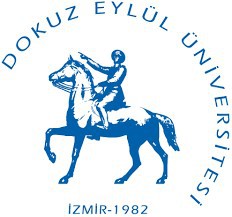 T.C.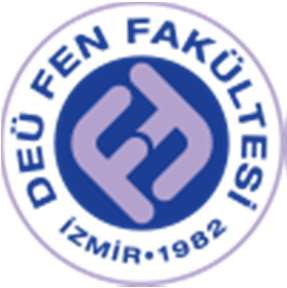 DOKUZ EYLÜL ÜNİVERSİTESİ Fen Fakültesi Dekanlığına….. /…. /…… Fakülteniz ………………………........................... Bölümü ……………..……… Nolu öğrencisiyim.  Ekteki mazeret belgeme istinaden ………… / ……… Eğitim-Öğretim yılı ……………..………..  yarıyılı/yarıyılları öğrencilik haklarımın saklı tutulmasını istiyorum.Gereğinin yapılmasını saygılarımla arz ederim.Ek.1 Mazeret BelgesiAdres :...........................................                                  Adı Soyadı             :………………………..											Belge No: D05-O...........................................T.C.Kimlik  No:……………………….............................................Tarih:………………………..Tel...........................................:...........................................İmza:………………………..